Министерство культуры Саратовской областиГАУК Саратовской области «Дворец культуры «Россия»»Открытый творческий онлайн-конкурс  «След войны в моей  семье», посвященный 75-летию  Победы в Великой Отечественной войнеИван да  Марья( по страницам семейного альбома Дундиных)Автор - Дундин Михаил Андреевич,20 лет, 3 курсстудент СГАУ им Н.И. Вавилова, группа Б-АИ-303                                                                        Руководитель:                                                                     Дундина Ольга Владимировна, мамаВ одной песне поётся:Сколько всякого мы позабыли,
Сколько снова забудем потом.
Чтобы вспомнить, какими мы были,
Загляните в семейный альбом.Последуем совету песни и откроем старинный   альбом  семьи Дундиных. На первой же странице я вижу … самого себя, только на  фотографии  я выгляжу старше.   Что это? Игра времени? Приглядевшись внимательней, понимаю: нет, это не игра – это фотография моего дедушки - Дундина Ивана Макаровича, на которого я так похож . Рядом фотографии  четверых  его братьев – Михаила, Федора, Степана, Константина и сестры  Анастасии. (Приложение 1)Когда -то давно жила в Корнеевке большая семья  Пелагеи и Макара Дундиных. До войны успели женить всех  сыновей, отдать дочь замуж, радовались  внукам, только один  Иван ушёл от молодой жены в армию, а потом  остался  служить по контракту  в Монголии. (Приложение 2). Вернулся он домой лишь в феврале 1941 года . Но недолго пришлось ему  побыть с  женой: забрали на фронт в первые месяцы  Великой Отечественной войны четверых братьев Дундиных .Трагично сложились судьбы Константина и Степана: сколько русских мужиков положили в первые дни, недели, месяцы   Великой Отечественной войны из-за той неразберихи, которая была по  вине высшего руководства -  МИЛЛИОНЫ !  И среди них затерялись, как иголки в стогу сена,  жизни Степана и Константина  Дундиных . Ничего о них неизвестно:  ни о том,  когда и где погибли ,  как  это произошло, ни о том, где похоронены . Даже  сейчас, когда открыты  архивы,  всемогущий Интернет  не дал ответа на эти вопросы.  А тогда в далёком  41-ом  остались сиротами их Тоньки, Толики, Вовки…Михаил Дундин, мой тезка, был ефрейтором. В1944 году   за отвагу , проявленную при  форсировании реки Дрисса, был награжден медалью «За боевые заслуги».  Участвовал в войне дня от первого дня до последнего.         Но поистине славный  воинский путь прошел мой дед Иван . Наверное, к тому и имя  обязывает , которое стало именем нарицательным у немцев для обозначения русских солдат. Он был шофером, подвозил снаряды к пушкам. Довелось  Ивану Макаровичу участвовать в битве за Москву, где он чудом выжил, получив контузию и ранение .  Об  этом можно прочитать мой рассказ «Валенки»( Saratov.BezFormata.ru›Лента›serebryanoe-pero/1783829)Дедушка  награжден двумя орденами  Красного Знамени и медалью   « За отвагу» .  В одном из его наградных листов, найденном на сайте  «Подвиг народа» (http://www.podvignaroda.ru),  читаем, что «работая шофером батареи,  т. Дундин И.М. умело и  смело водит боевую машину, обеспечивает быстрое занятие  огневых позиций на прямую наводку, производя при необходимости ремонт под огнём противника».  В этих словах отражена  особенность дедушкиного характера - всё делать добросовестно. Вот почему и в мирное время, когда он работал на Рукопольском элеваторе, его имя было занесено в «Книгу почёта»  предприятия. А ещё –дедушка бережно относился к  своим докуметам, фотографиям, вот почему у нас дома в семейном  архиве  хранится много интересных  бумаг: разные справки того времени,  характеристики, восемь    Благодарственных  писем   за взятие  городов, а  комсомольский билет дедушки  хранится в  краеведческом музее поселка  Горный (Приложение 3) .   Победу  Иван Макарович встретил  в Германии, потом служил ещё один год. И вот  уже на фотографии со своими однополчанами мы видим его  улыбающимся ,  а на снимке -  надпись «Г. Граффенберг.26 января 1946 год»   (Приложение  4). Когда он вернулся  в родное село , то оказалось, что супруга его не дождалась. А вскоре судьба подарила ему  встречу   с  фронтовичкой  Смолянкиной Марией , которая работала   тогда в магазине, а ходила она  в юбке, сшитой из мешка и окрашенной луковой шелухой, да  в военных  сапогах.(«Богатая невеста..»,- с грустью и лёгкой иронией вспоминала бабушка.) Но  не это  было главным. Смог Иван разглядеть  за неяркой внешностью девушки  доброе отзывчивое сердце. Так и пошли они по жизни вместе - Иван да Марья (Приложение 5). Жизнь моей бабушки Марии - это пример беззаветного служения Родине.  Её забрали  на фронт 6 января 1942 года. Три месяца учились она на зенитчицу, а  потом Марию отправили в город Горький, где только ещё начиналось формирование  33 зенитно-пулеметного полка.  Почему  полк формировался именно там? В 1943 году враг был по-прежнему силен, обладал мощной  авиацией, Фашисты стремились  разбомбить военные заводы, авто-и радиозаводы в городе Горьком и Балахне, поэтому бомбежки шли беспрестанно.   Охранять столь необходимые фронту заводы и было поручено 33-ему ЗПП.. 	В 1944 году полк был переброшен   в Прибалтику. В то время советские войска ушли вперед, оставив позади прижатую к балтийскому побережью  группировку врага. Потом фашисты сдались, и Мария помнит, как по окраинам города вели их нескончаемые вереницы, все они были в хорошем обмундировании, с орденами и медалями. Трудно объяснить чувство, охватившее Марию, когда она видела своих врагов так близко, ведь по их вине она лишились мирной жизни,  юности  и стала солдатом. Там  в Риге и узнала Мария о  столь долгожданной  Победе. (Приложение 6)	 Именно Мария первой задумалась о том, что надо сохранить память о погибших односельчанах . Несмотря на свою занятость на работе, на постоянно растущую семью( они с Иваном Макаровичем  воспитали  пятерых детей) она собирала фотографии своих погибших ровесников, возила в Пугачев, перефотографировала, увеличивала их, а затем повесила эти стенды в  клубе и в музейной комнате нашей школы. А ещё  Мария  была  членом женсовета, товарищеского суда, избиралась депутатом сельсовета. Она прекрасно читала стихи, выступала  перед школьниками,  награждена грамотами  «за большой  вклад в дело патриотического воспитания молодёжи».  Вот таким неугомонным   и беспокойным человеком она была.Когда я родился, бабушке  уже было  76 лет, и  в моей  памяти живут   воспоминания  о ней. Жаль,что эти  воспоминания становятся  всё  более расплывчатыми.  И  вновь  в моих руках  старый альбом. ..                  Раскрываю альбом с потерявшими цвет фотографиями,И глядят, и глядят со страниц на меня биографии.	Да, много фотографий - биографий  в старинном альбоме  Дундиных , за каждой  стоит своя история, след войны в  моей семьи.9 мая мы ездим на могилу похороненных вместе Ивана и Марьи, рядовых  Великой Победы, и отвозим им букеты алых  тюльпанов, словно специально расцветающих к этому дню в нашем саду. Нам остается только  память, которая, по словам академика Д.С. Лихачева, «противостоит  уничтожающей  силе времени».                                              Приложение 1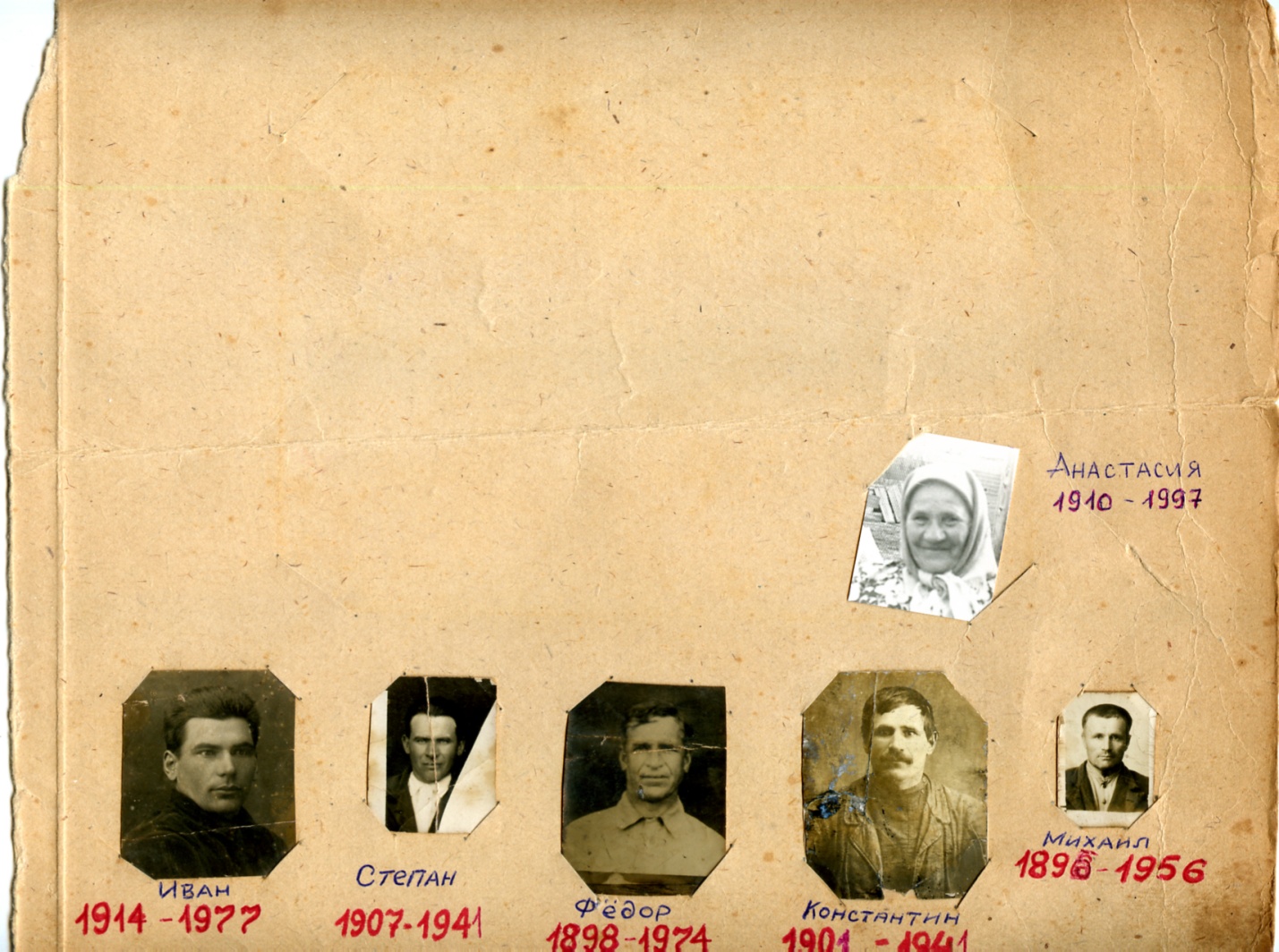 Страница семейного альбомаПриложение 2                                      Приложение 3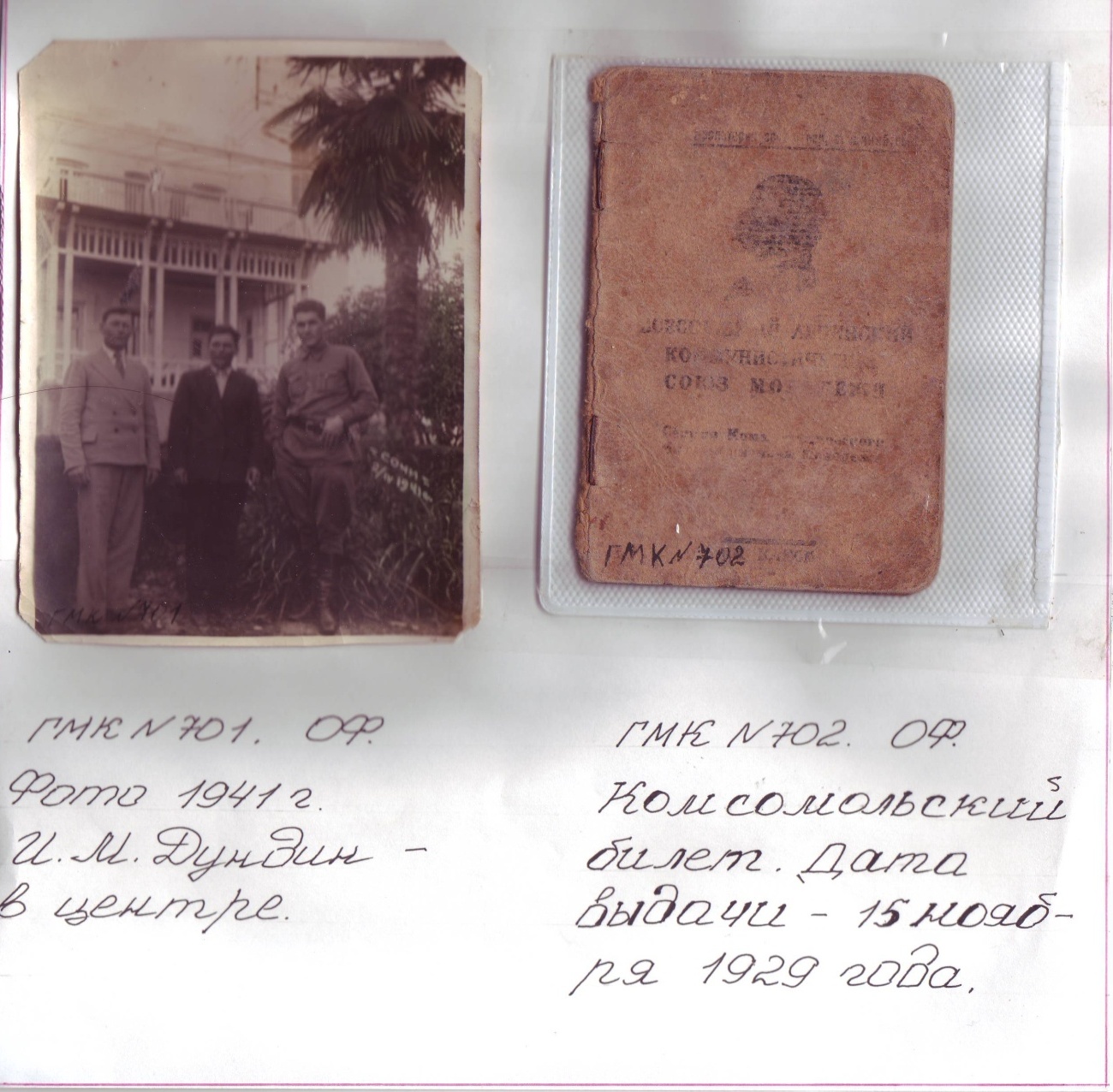 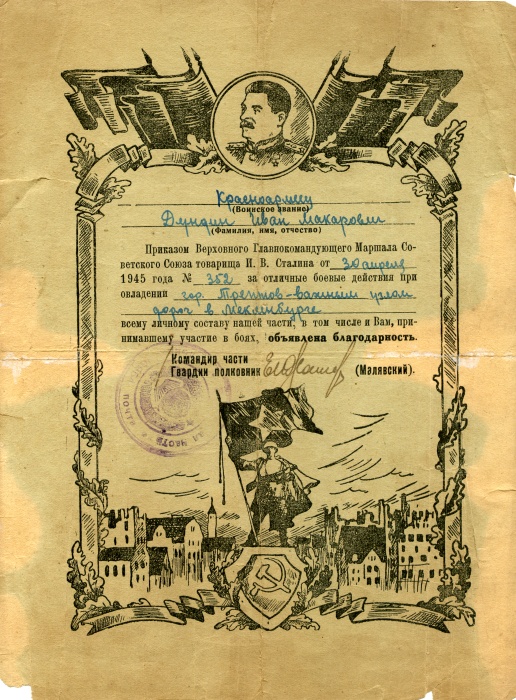 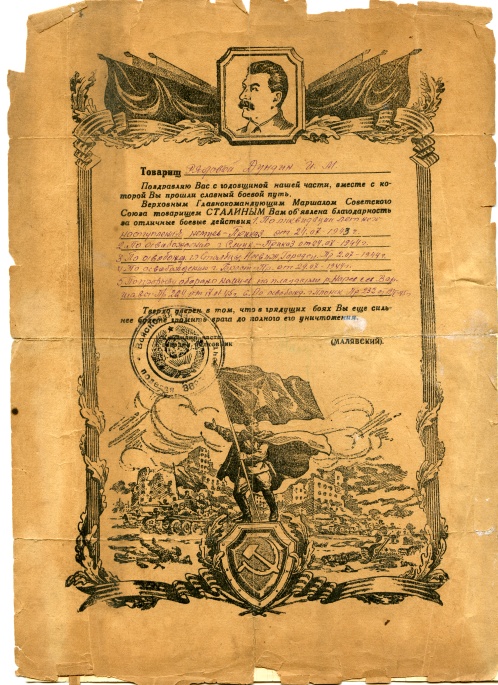 МПриложение 4 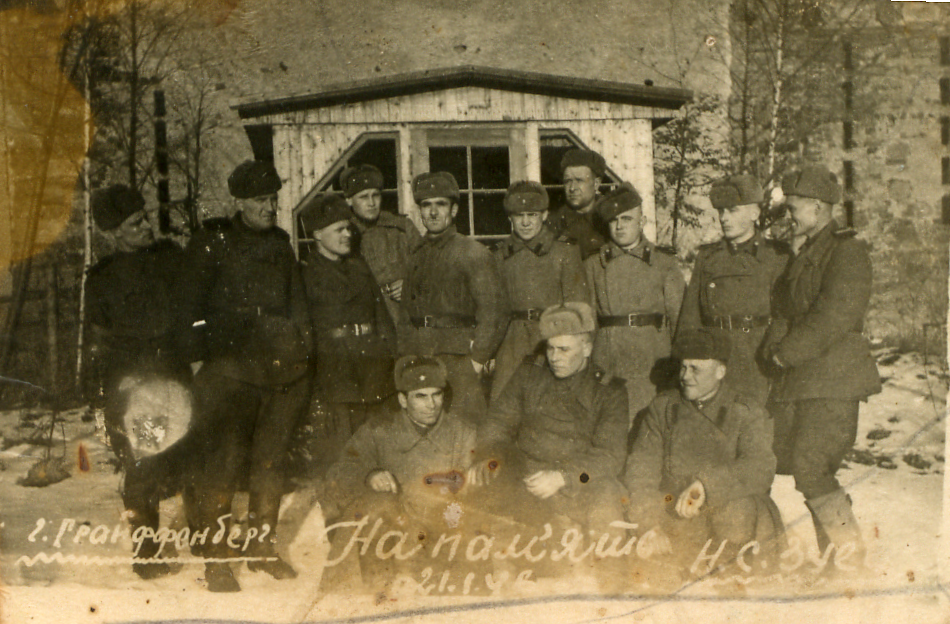 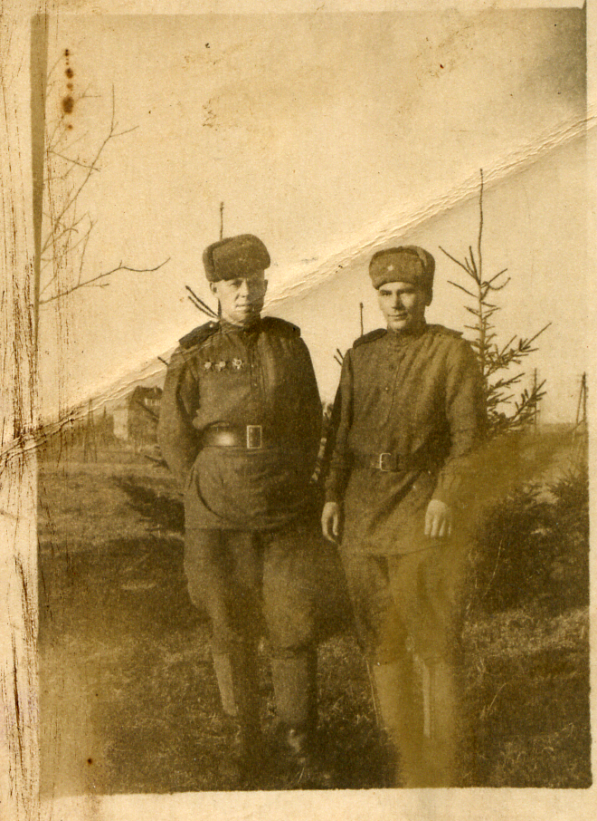  Дундин Иван (справа). Германия. 1946 годПриложение 5 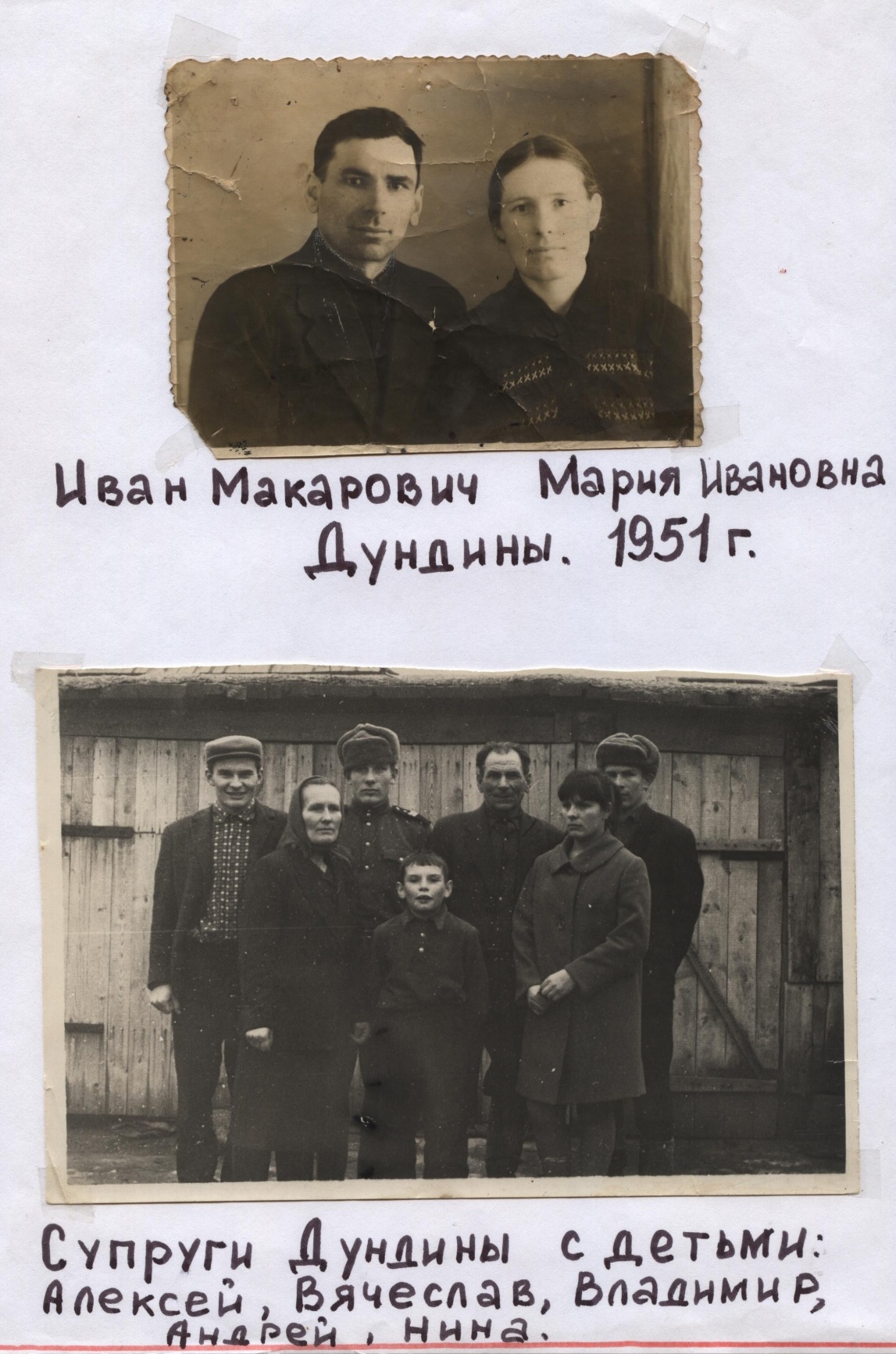 Страница семейного альбомаПриложение  6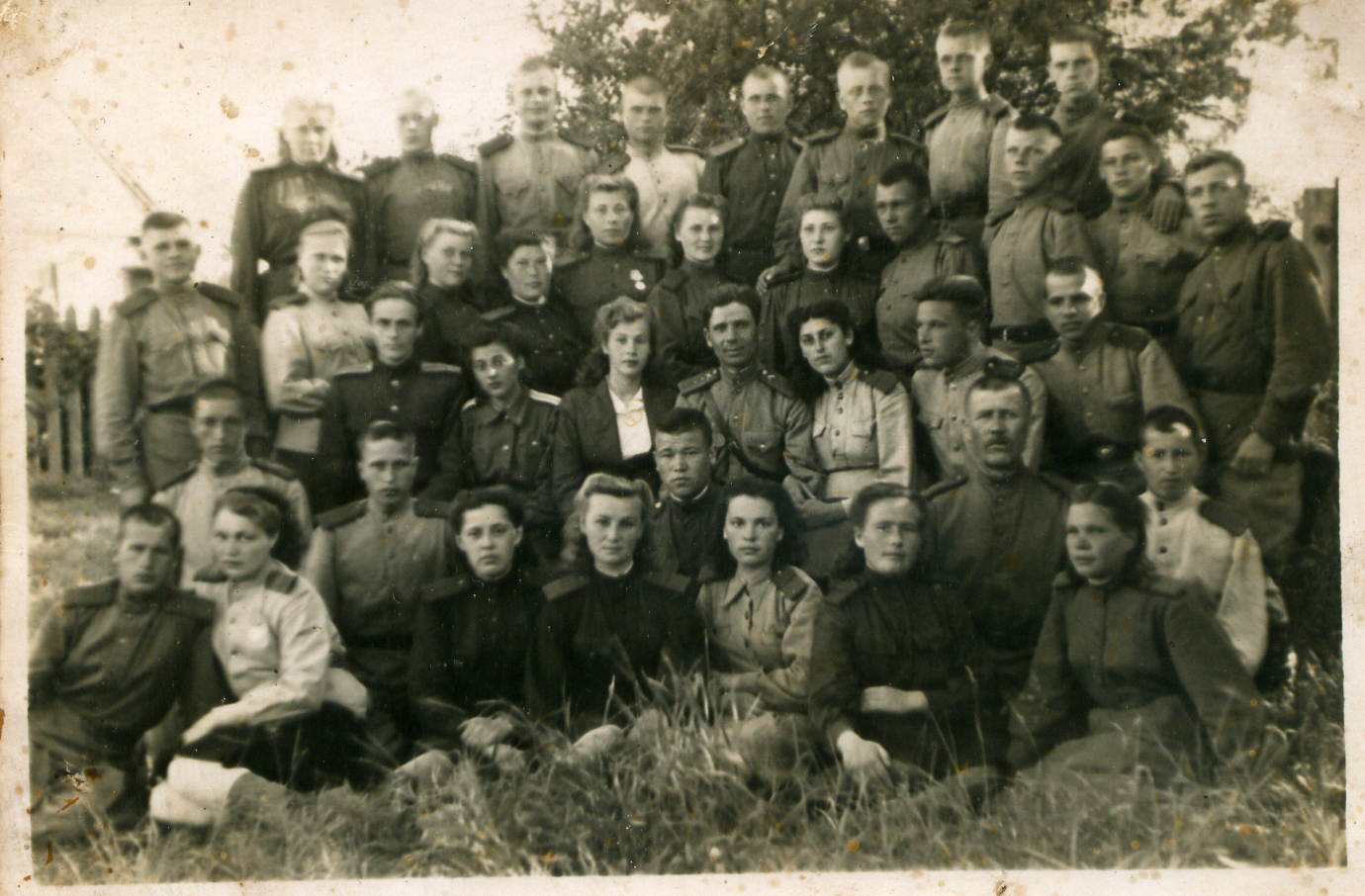  Зенитчицы 33  зенитно-артиллерийского полка. Г.  Рига.1945 год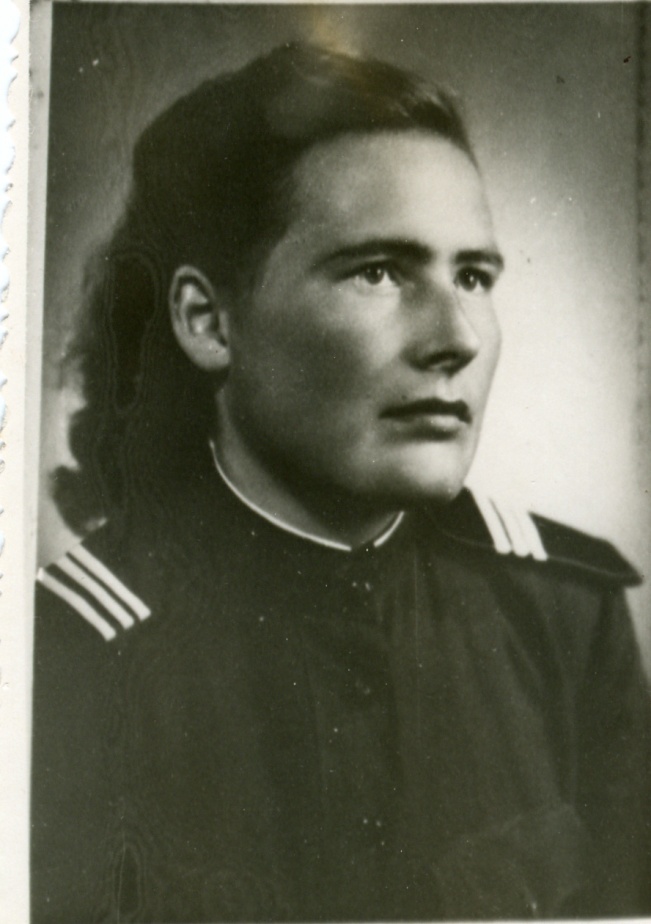 Смолянкина Мария.г. Горький.1943 год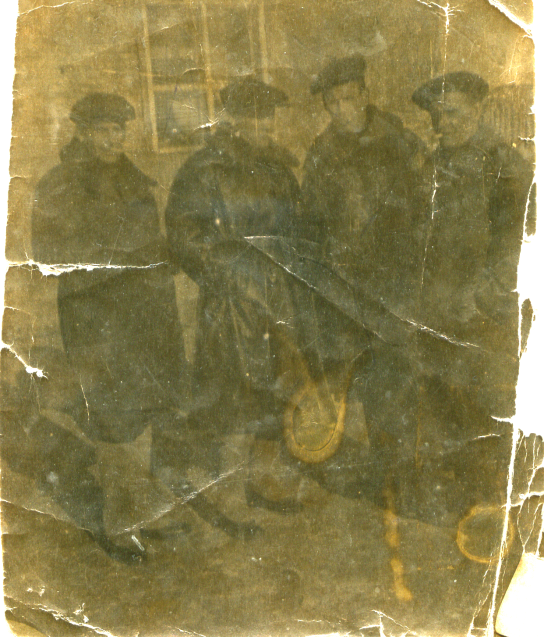  Монголия. 25 января 1941 годДундин Иван – крайний справа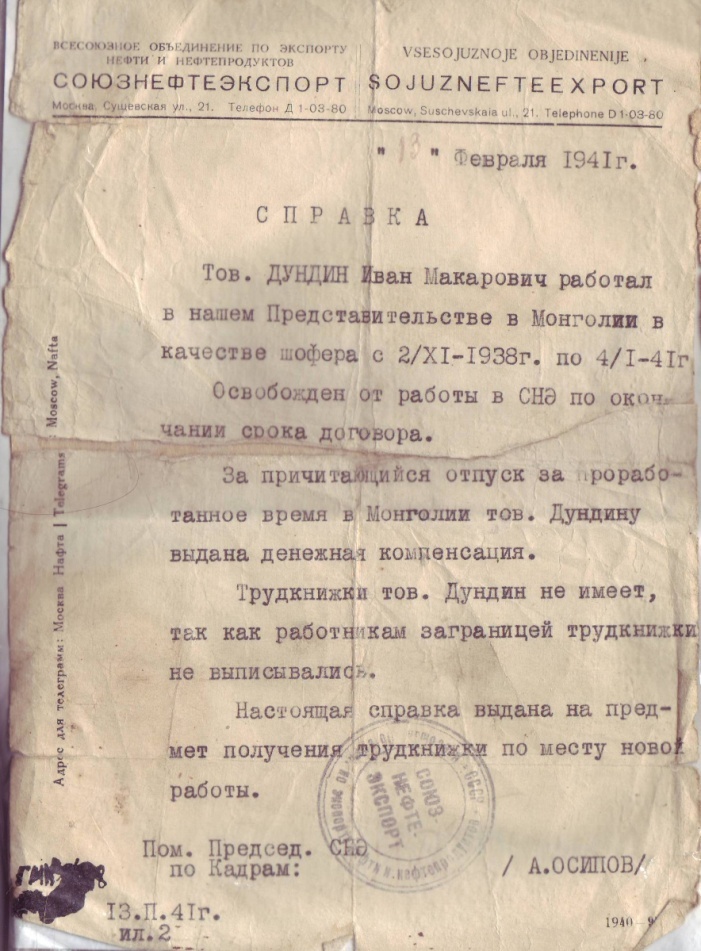 Справка об окончании контракта в Монголии. 1941 год